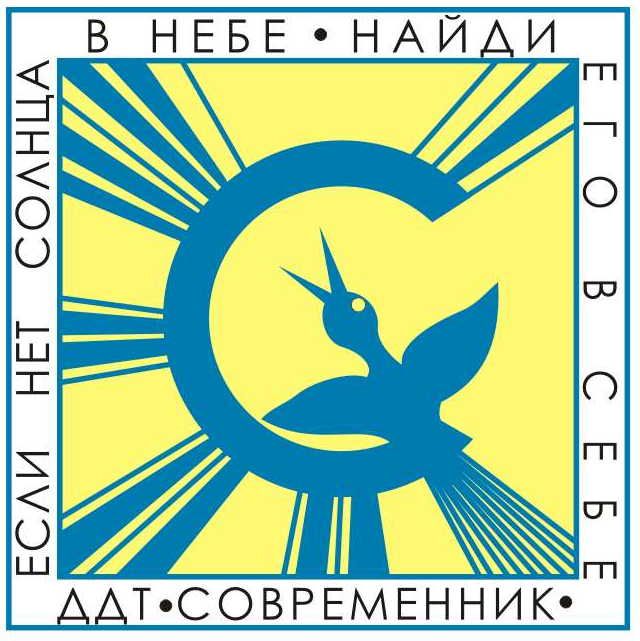 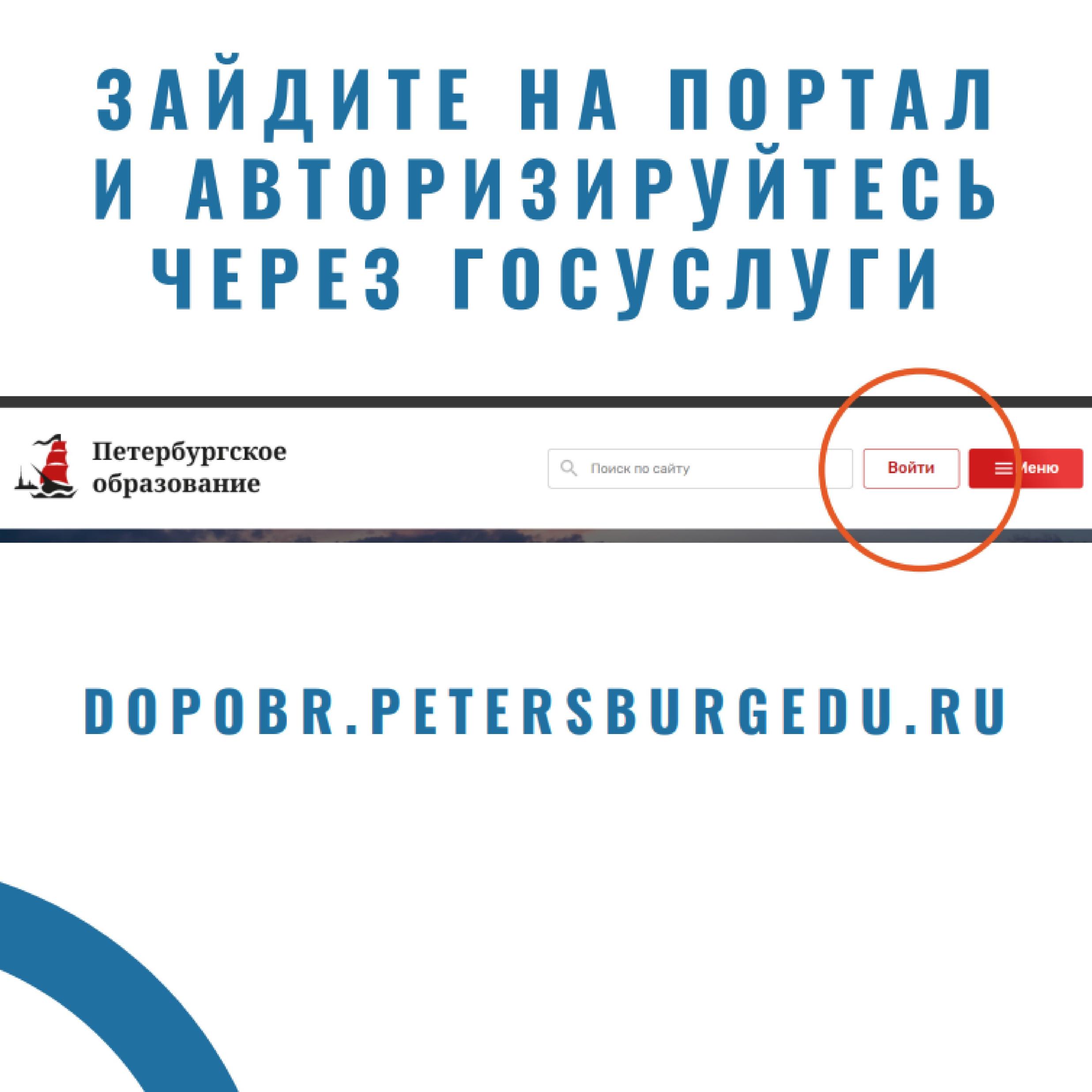 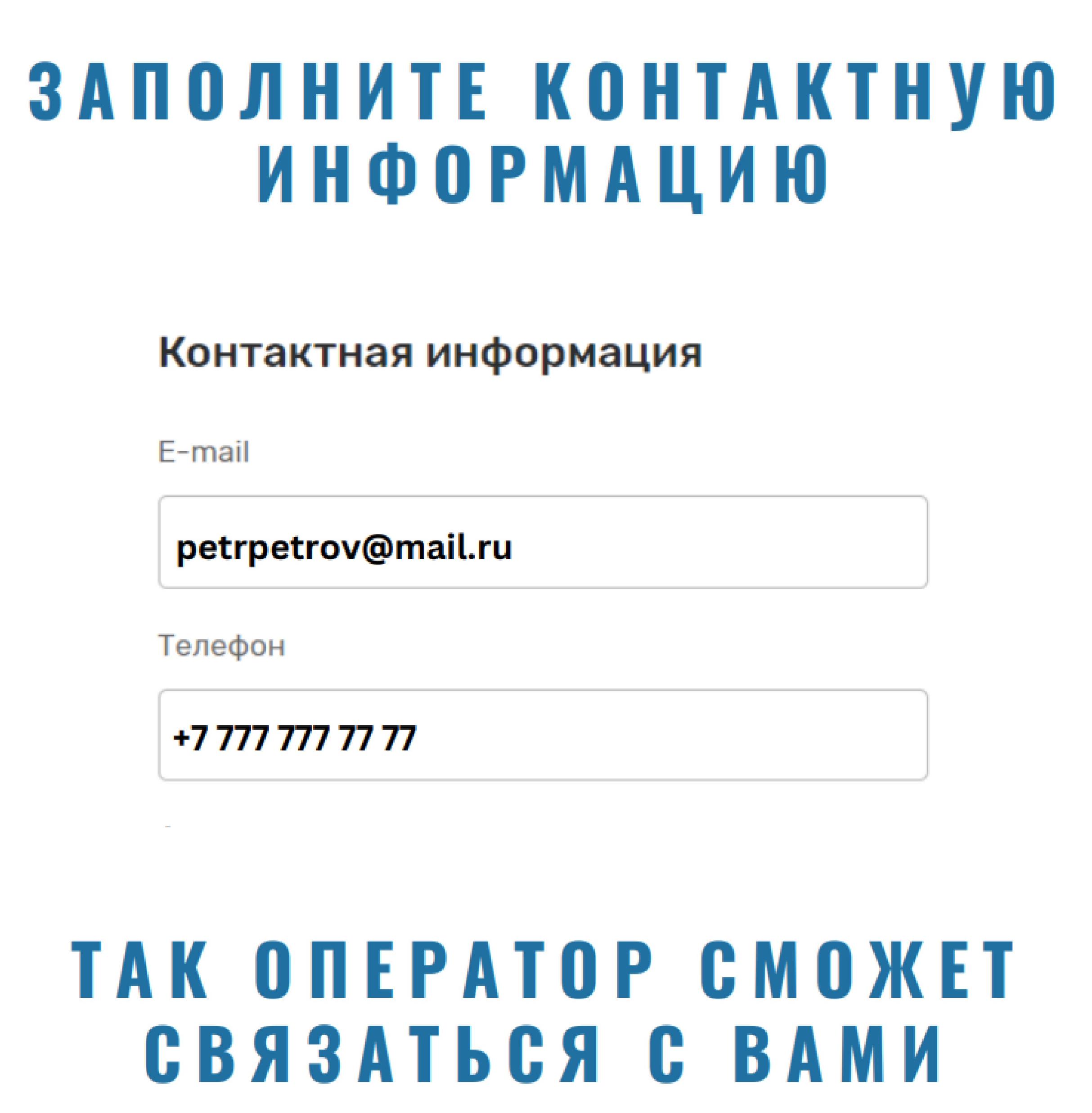 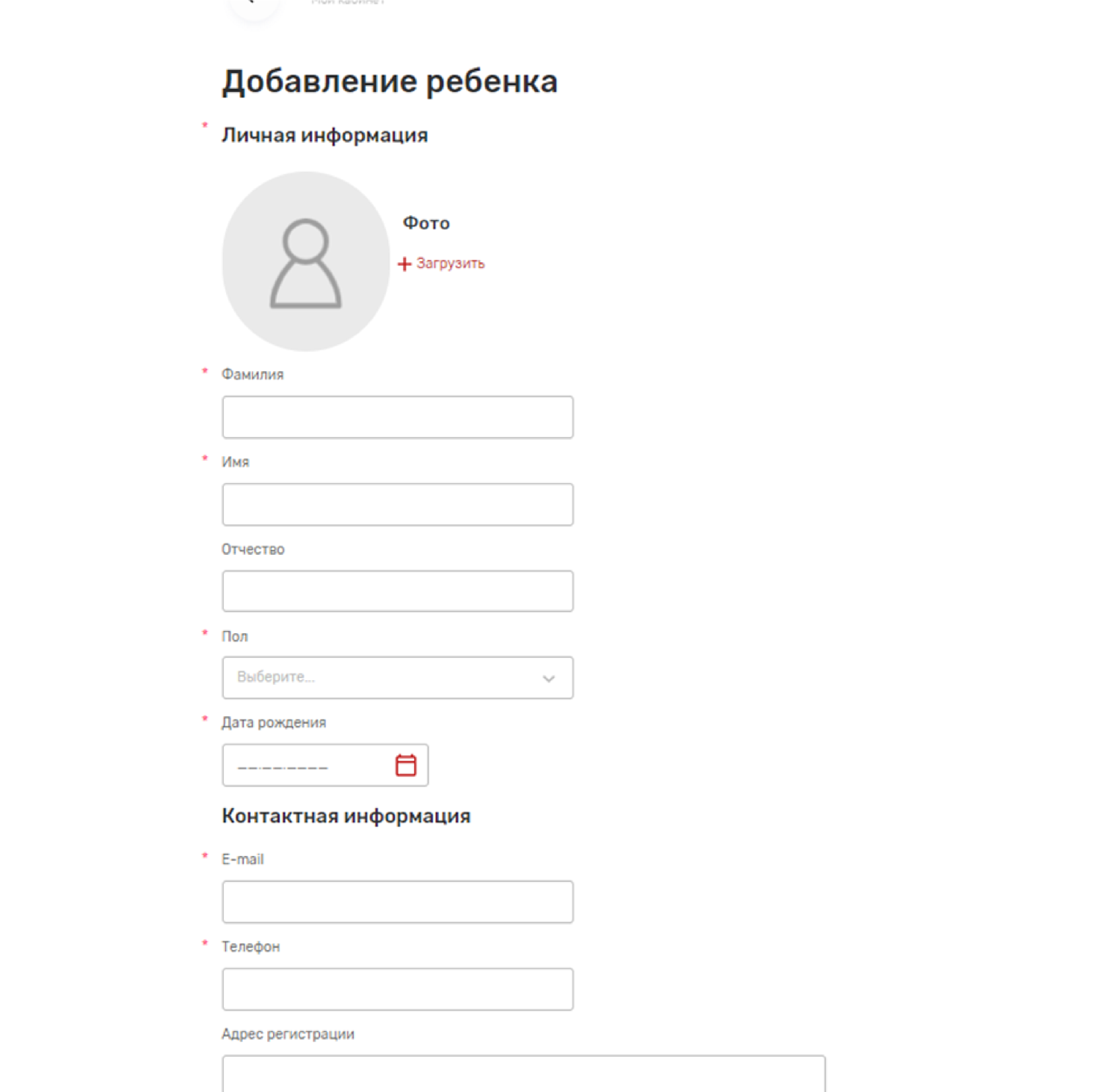 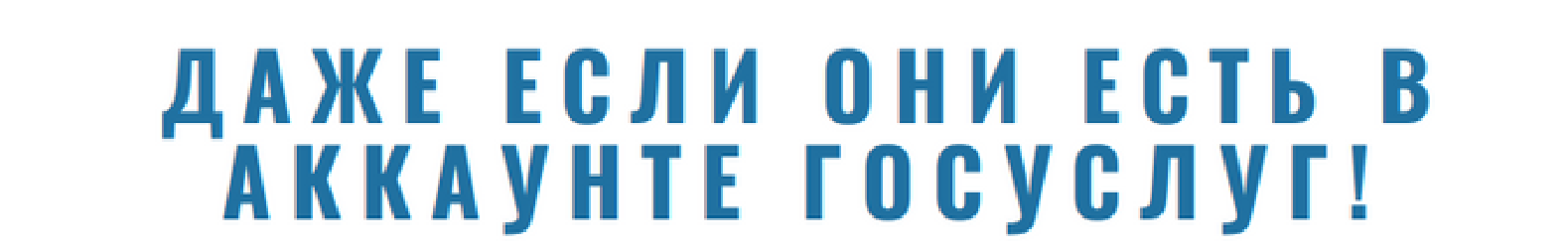 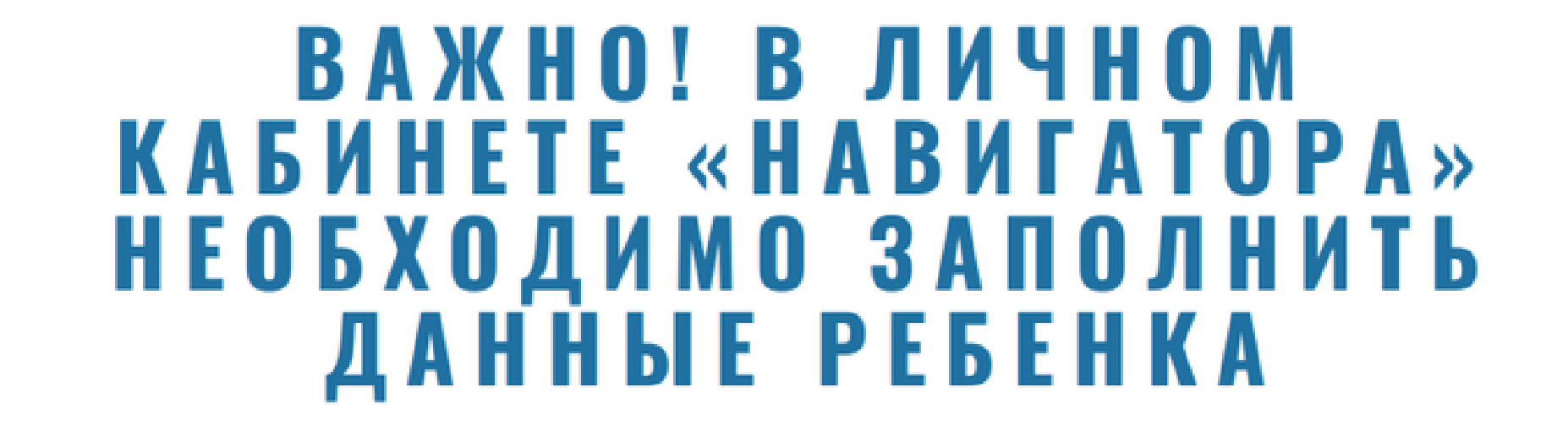 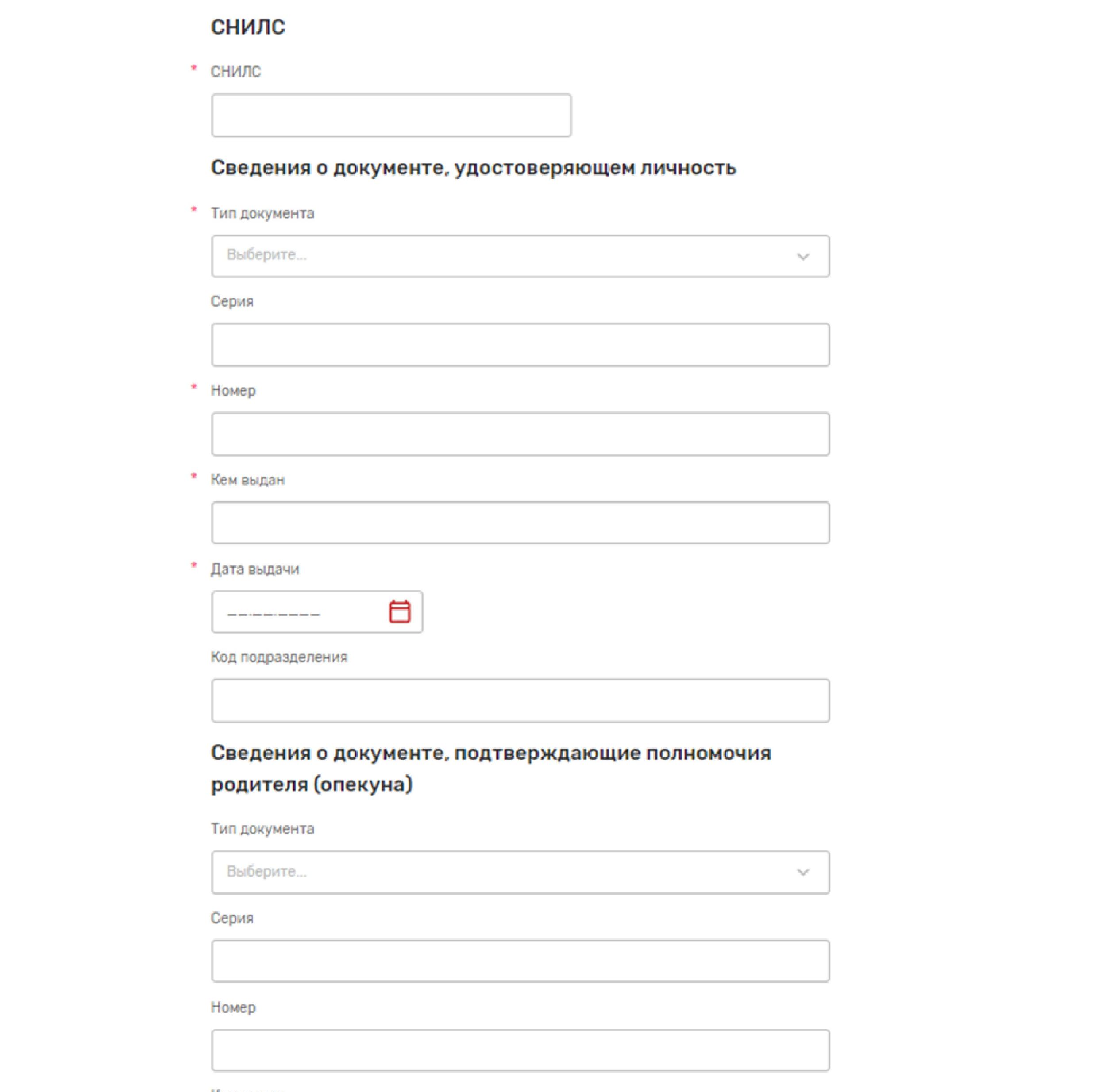 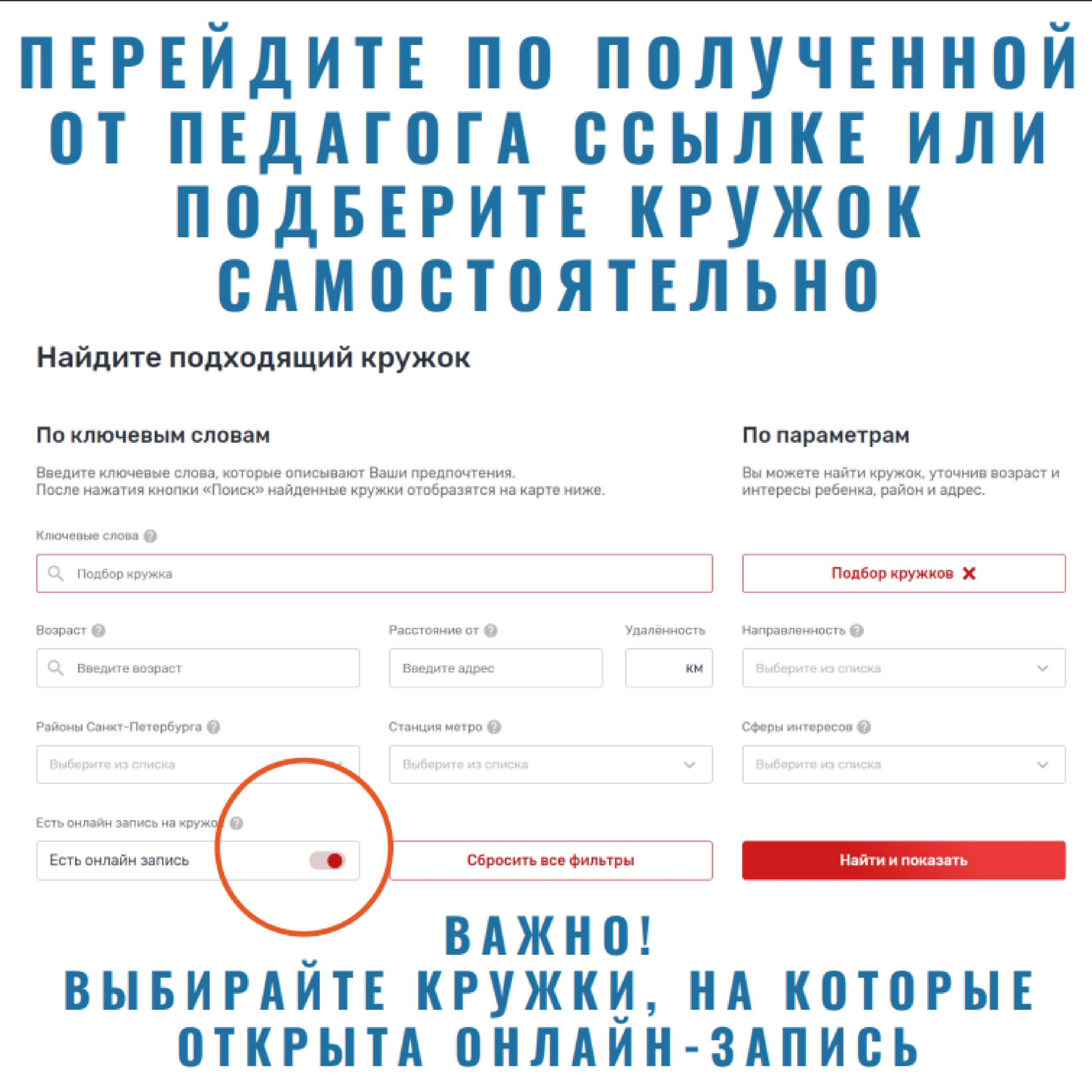 Выберите программы, доступные для оплаты сертификатом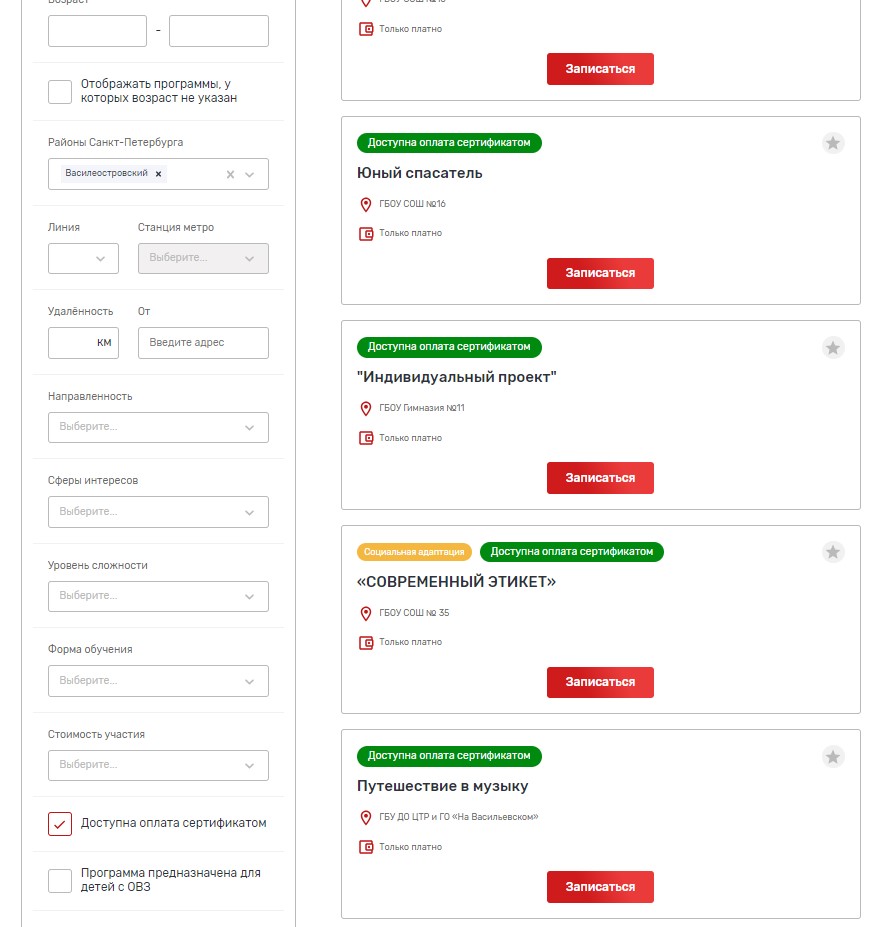 Выберите “использовать оплату сертификатом”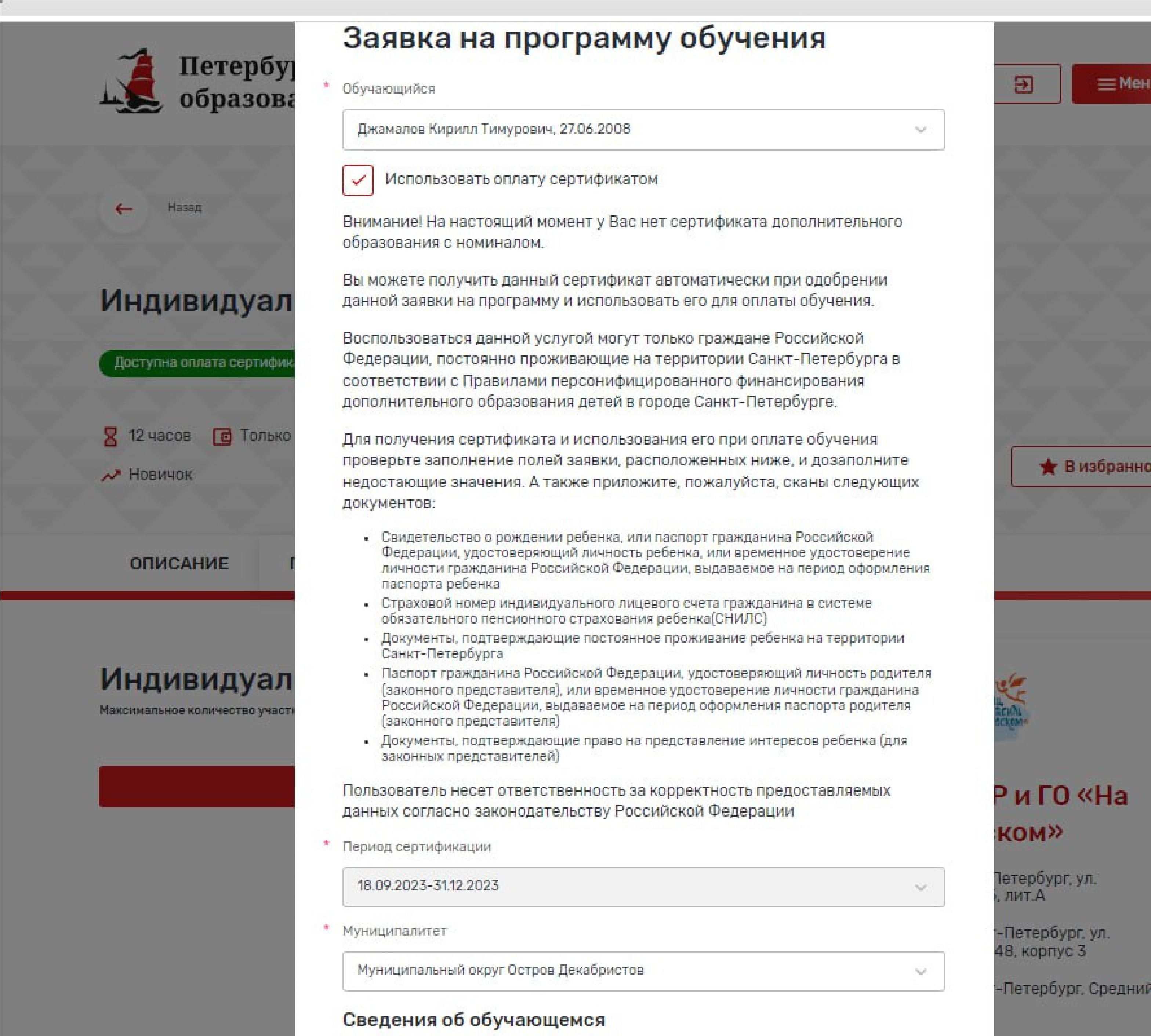 Ваша заявка отправлена и будет рассмотрена оператором,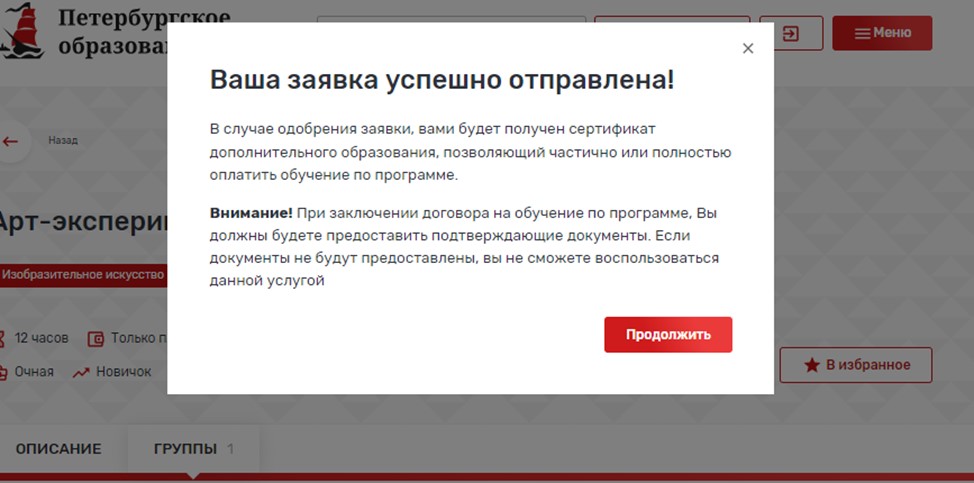 который пригласит вас в образовательнуюорганизацию с полным пакетом документов длязаключения договора